Ad Soyad                             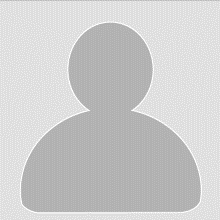 Kişisel BilgilerAd Soyad:	Doğum Tarihi:	Doğum Yeri:	Medeni Durumu:	Askerlik Durumu:	 Başvurulan Pozisyon İş Deneyimi-- Referans--Yabancı Dil--Eğitim--Özet Bilgi-